Registrierungsnachweis | Ausstellerausweis | FahrzeugausweisAusweise werden in diesem Jahr PERSONALISIERT MITTELS REGISTRIERUNG durch den Standverantwortlichen erstellt! Die Registrierung ist in der Standverwaltung möglich!Der Standverantwortliche wird per E-Mail über die Registrierungsmöglichkeit informiert!Damit die Securitymitarbeiter und das Personal am Einlass (Aufbau, Laufzeit, Abbau) genau sehen, wer Zutritt hat, sind Ausstellerausweise unabdingbar.Ausstellerausweise sind nur noch personalisiert erhältlich.Sie als Standverantwortlicher wissen, welche Kollegen/Mitarbeiter Sie an Ihrem Stand einsetzen.Mit dem Erstellen der Ausweise bieten wir Ihnen die Möglichkeit, rund um die Uhr schnell, einfach und bequem die personalisierten Ausstellerausweise zu erstellen und per E-Mail zu versenden.
Wir versuchen somit auch "Langfingern" den Zugang zu erschweren. Diebstahl ist ein präsentes Thema auf alle Messen.ABER…...eine Registrierung des GESAMTEN Standpersonals sowie des Messebauers* kann erst vorgenommen werden, wenn...das Pflichtformular (siehe Menüpunkt "Pflichtformular") bearbeitet und gespeichert wurde 
      UND der Gesamtbetrag (inkl. eventuelle Servicegebühren und Zinsen bei Mahnungen) ALLER Rechnungen für die Veranstaltung auf das Konto der mmm message messe & marketing GmbH eingegangen sind.Ohne Registrierung wird auf der Veranstaltung (Aufbau, Laufzeit, Abbau) KEIN Zutritt gewährt! 
* Wenn ein Messebauer Ihren Stand auf- und/oder abbaut.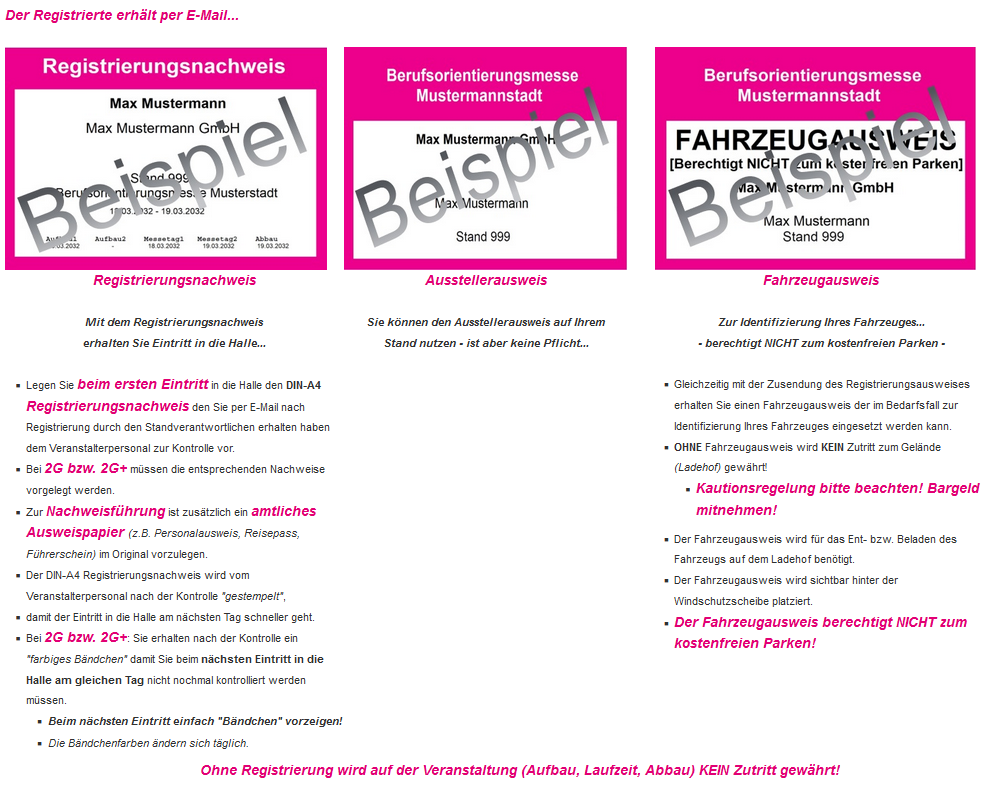 